Обсудив вопрос о необходимости организационного укрепления профсоюзов и их дальнейшего развития, VI пленум ЦК Профсоюза                 п о с т а н о в л я е т:Принять обращение Центрального комитета Российского профсоюза трудящихся авиационной промышленности к коллегиальным органам профсоюзов Оборонно-промышленного комплекса.Направить обращение в коллегиальные органы профсоюзов Оборонно-промышленного комплекса.Контроль за выполнением настоящего постановления возложить на заместителя председателя Профсоюза Тихомирова А.В. ОБРАЩЕНИЕЦентрального комитета Российского профсоюза трудящихся авиационной промышленности к коллегиальным органамРоссийского профсоюза работников радиоэлектронной промышленности, Всероссийского профсоюза работников оборонной промышленности, Российского профсоюза работников судостроения, Межрегионального профсоюза работников судостроения и судоремонтаВопросы организационного укрепления профсоюзов и их дальнейшего развития поднимаются в профсоюзной среде уже давно. Есть понимание, что это требование времени, необходимое условие эффективной защиты социально-экономических интересов трудящихся, формирования гражданского общества в России. Сегодня работа, проводимая профсоюзами, в том числе и профсоюзами Оборонно-промышленного комплекса, по защите экономических прав и интересов членов профсоюзов, по обеспечению их социальных гарантий, на наш взгляд, недостаточно эффективна.Данная ситуация обусловлена двумя факторами.Одним из них являются, проводимые федеральными органами исполнительной власти структурные преобразования в промышленности: ликвидация отраслевых министерств и ведомств, отказ от самого понятия «отрасль», создание интегрированных структур, которые объединяют предприятия, имеющих разную «отраслевую» направленность. Нужно учитывать и тот факт, что сегодня предприятия практически всего оборонно-промышленного комплекса находятся в ведении одного министерства – Министерства промышленности и торговли Российской Федерации.Целесообразно, если в данных условиях профсоюзы будут формировать свою идентичность не на основе отраслевой принадлежности, а на основе общих интересов трудящихся. А для этого необходимо их слияние или объединение.Второй фактор (внутренний) – отсутствие в штате многих организаций профсоюзов (прежде всего, территориальных) специалистов: юристов, по охране труда, экономистов, ответственных за информационную деятельность и т.д., которые призваны обеспечить необходимый уровень защиты и представительства интересов членов профсоюзов. Объединившись, у профсоюзов появится возможность привлечь необходимых специалистов и сформировать действительно работоспособные аппараты на всех уровнях профсоюзной структуры.В ЦК ПРОФАВИА поступают обращения от организаций Профсоюза, в которых говорится о необходимости объединения родственных профсоюзов для усиления позиций профсоюзов в системе социального партнерства и ликвидации недостатков, имеющихся во внутренней профсоюзной структуре.Уважаемые коллеги! Центральный комитет Российского профсоюза трудящихся авиационной промышленности обращается к вам с настоятельным предложением проявить разумный подход, принципиальность и инициировать обсуждение вопроса о необходимости объединения наших профсоюзов на заседании коллегиальных органов и принять решение о начале подготовительной работы. Выражаем уверенность, что объединение профсоюзов позитивно скажется на реализации основной функции профсоюзов – защите социально-экономических прав и интересов трудящихся, путем повышения эффективности взаимодействия с социальными партнерами, выработки единой позиции в вопросах усиления социальной защищенности работников наших предприятий, развития производства, как основного источника их благосостояния, а также формирования полноценных работоспособных аппаратов профсоюзных организаций.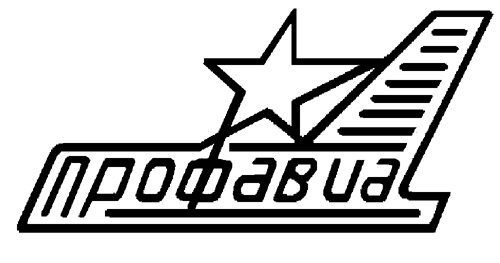 РОССИЙСКИЙ  ПРОФСОЮЗ ТРУДЯЩИХСЯАВИАЦИОННОЙ ПРОМЫШЛЕННОСТИРОССИЙСКИЙ  ПРОФСОЮЗ ТРУДЯЩИХСЯАВИАЦИОННОЙ ПРОМЫШЛЕННОСТИРОССИЙСКИЙ  ПРОФСОЮЗ ТРУДЯЩИХСЯАВИАЦИОННОЙ ПРОМЫШЛЕННОСТИРОССИЙСКИЙ  ПРОФСОЮЗ ТРУДЯЩИХСЯАВИАЦИОННОЙ ПРОМЫШЛЕННОСТИРОССИЙСКИЙ  ПРОФСОЮЗ ТРУДЯЩИХСЯАВИАЦИОННОЙ ПРОМЫШЛЕННОСТИРОССИЙСКИЙ  ПРОФСОЮЗ ТРУДЯЩИХСЯАВИАЦИОННОЙ ПРОМЫШЛЕННОСТИЦЕНТРАЛЬНЫЙ КОМИТЕТ ПРОФСОЮЗАЦЕНТРАЛЬНЫЙ КОМИТЕТ ПРОФСОЮЗАЦЕНТРАЛЬНЫЙ КОМИТЕТ ПРОФСОЮЗАЦЕНТРАЛЬНЫЙ КОМИТЕТ ПРОФСОЮЗАЦЕНТРАЛЬНЫЙ КОМИТЕТ ПРОФСОЮЗАЦЕНТРАЛЬНЫЙ КОМИТЕТ ПРОФСОЮЗАЦЕНТРАЛЬНЫЙ КОМИТЕТ ПРОФСОЮЗАЦЕНТРАЛЬНЫЙ КОМИТЕТ ПРОФСОЮЗАПОСТАНОВЛЕНИЕПОСТАНОВЛЕНИЕПОСТАНОВЛЕНИЕПОСТАНОВЛЕНИЕПОСТАНОВЛЕНИЕПОСТАНОВЛЕНИЕПОСТАНОВЛЕНИЕПОСТАНОВЛЕНИЕVI пленум VI пленум VI пленум VI пленум VI пленум VI пленум VI пленум VI пленум 17 октября 2013 года17 октября 2013 года17 октября 2013 годаг.Москваг.Москваг.Москваг.Москва№ VI -4№ VI -4№ VI -4Об обращении Центрального комитетаРоссийского профсоюза трудящихсяавиационной промышленности к коллегиальныморганам профсоюзов Оборонно-промышленного комплексаОб обращении Центрального комитетаРоссийского профсоюза трудящихсяавиационной промышленности к коллегиальныморганам профсоюзов Оборонно-промышленного комплексаОб обращении Центрального комитетаРоссийского профсоюза трудящихсяавиационной промышленности к коллегиальныморганам профсоюзов Оборонно-промышленного комплексаОб обращении Центрального комитетаРоссийского профсоюза трудящихсяавиационной промышленности к коллегиальныморганам профсоюзов Оборонно-промышленного комплексаОб обращении Центрального комитетаРоссийского профсоюза трудящихсяавиационной промышленности к коллегиальныморганам профсоюзов Оборонно-промышленного комплексаОб обращении Центрального комитетаРоссийского профсоюза трудящихсяавиационной промышленности к коллегиальныморганам профсоюзов Оборонно-промышленного комплекса